Tariq has saved some pocket money in his wallet below. His friend gives him two more 10p coins. 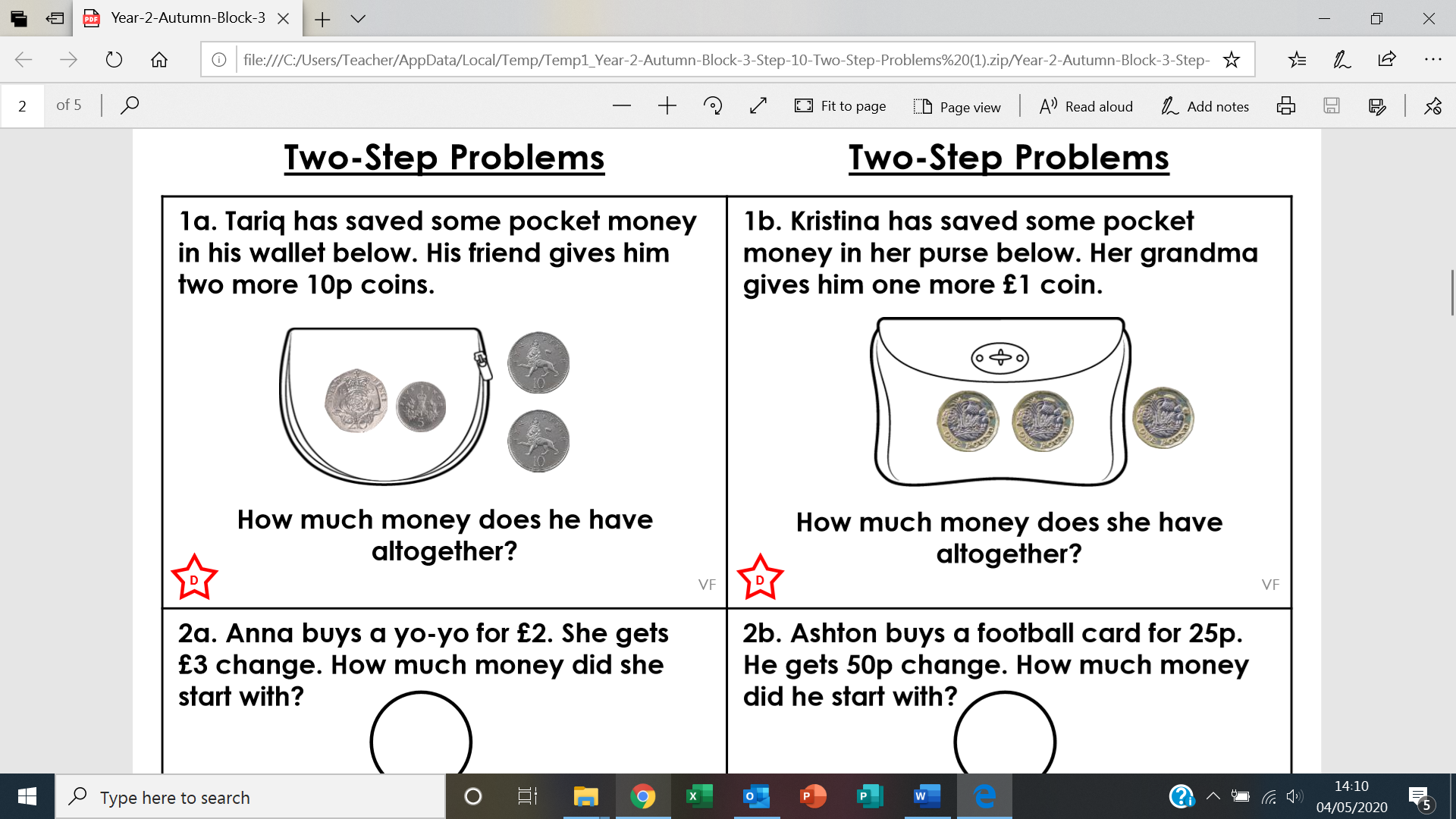 How much money does he have altogether?Kristina has saved some pocket money in her purse below. Her grandma gives him one more £1 coin. How much money does she have altogether?Sara buys a pen for £1. She gets £4 change. How much money did she start with?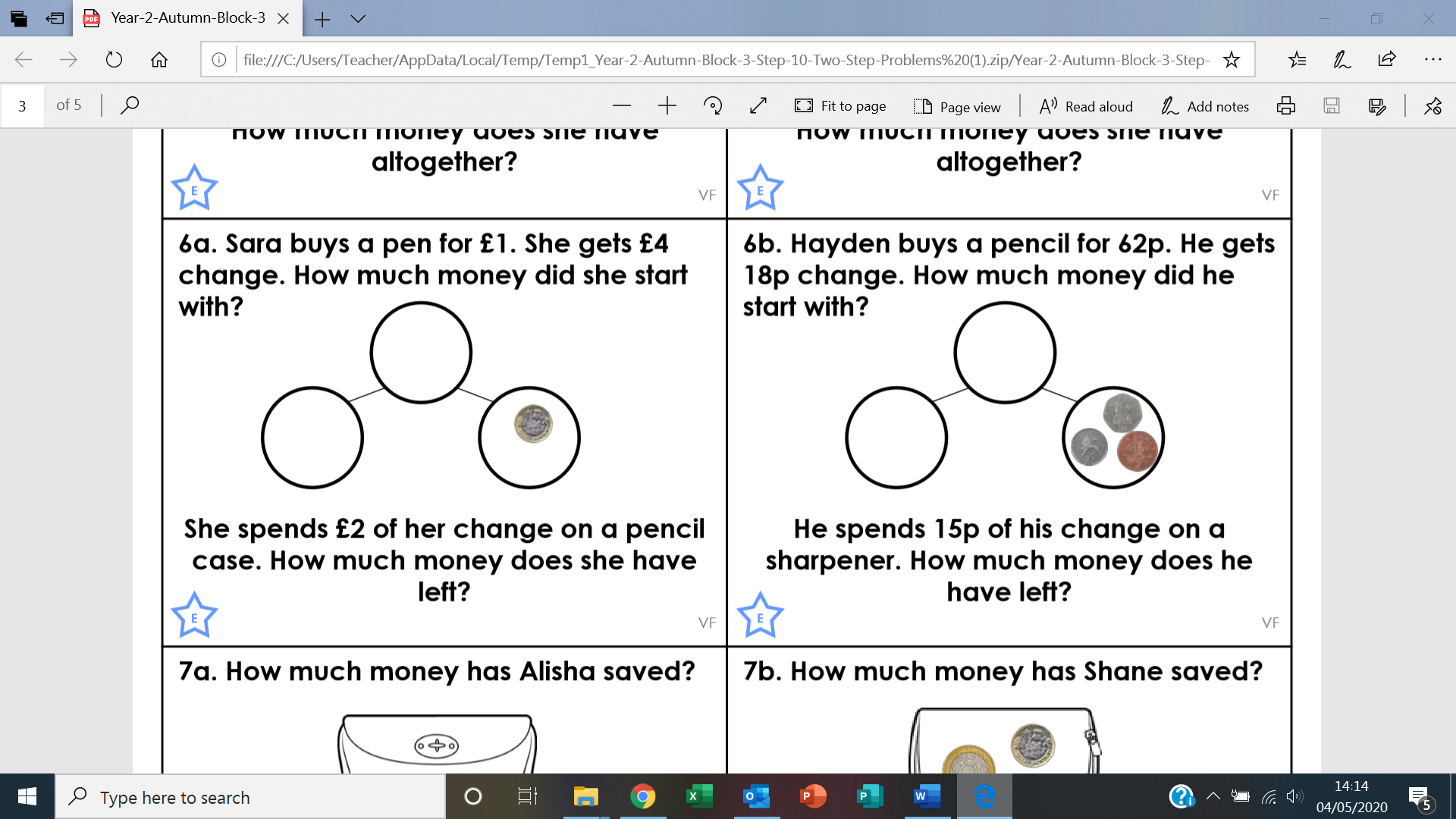 She spends £2 of her change on a pencil case. How much money does she have left?                                               Hayden buys a pencil for 62p. He gets 18p change. How much money did he start with?He spends 15p of his change on a sharpener. How much money does he have left?Suzanna saves two £2 coins and three £1 coins. How much has she saved?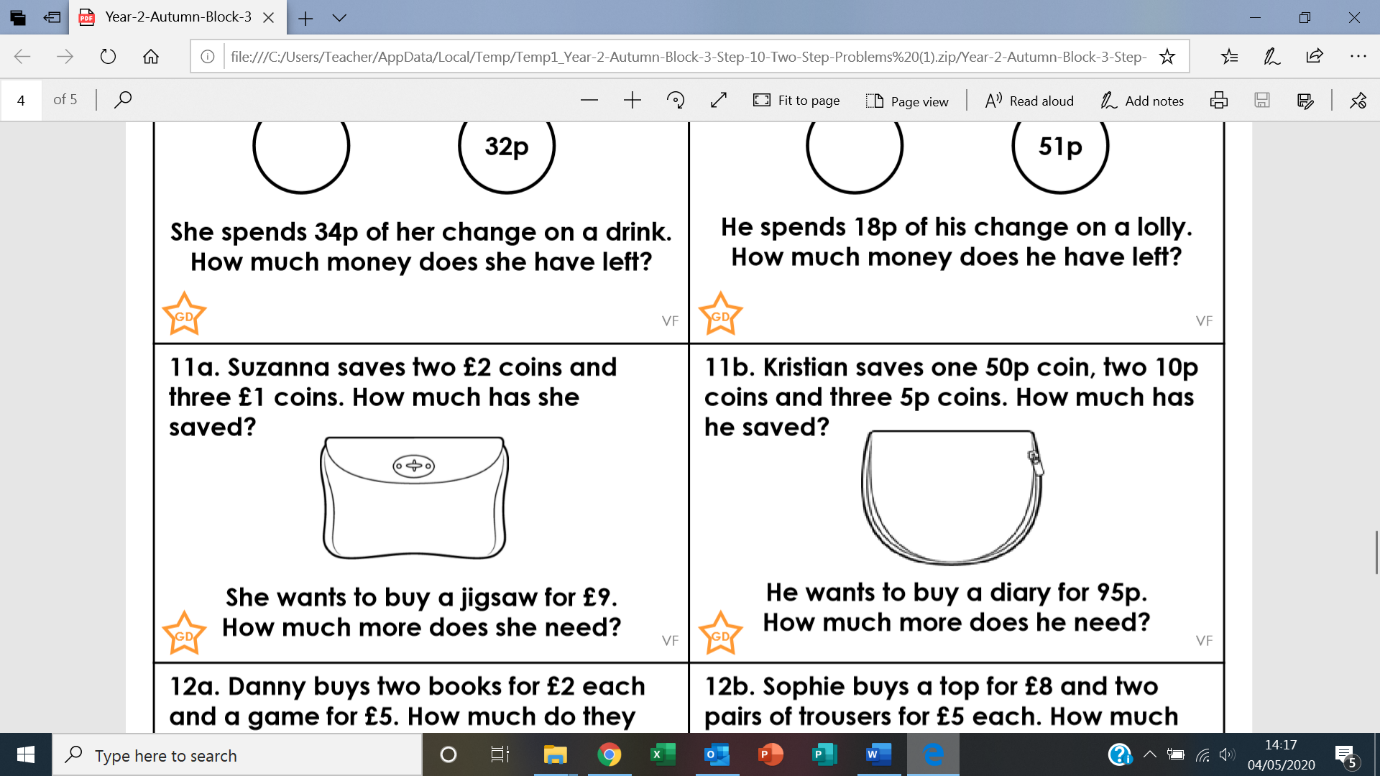 She wants to buy a jigsaw for £9. How much more does she need?Mariam buys a peach for 52p and some cherries for 26p. 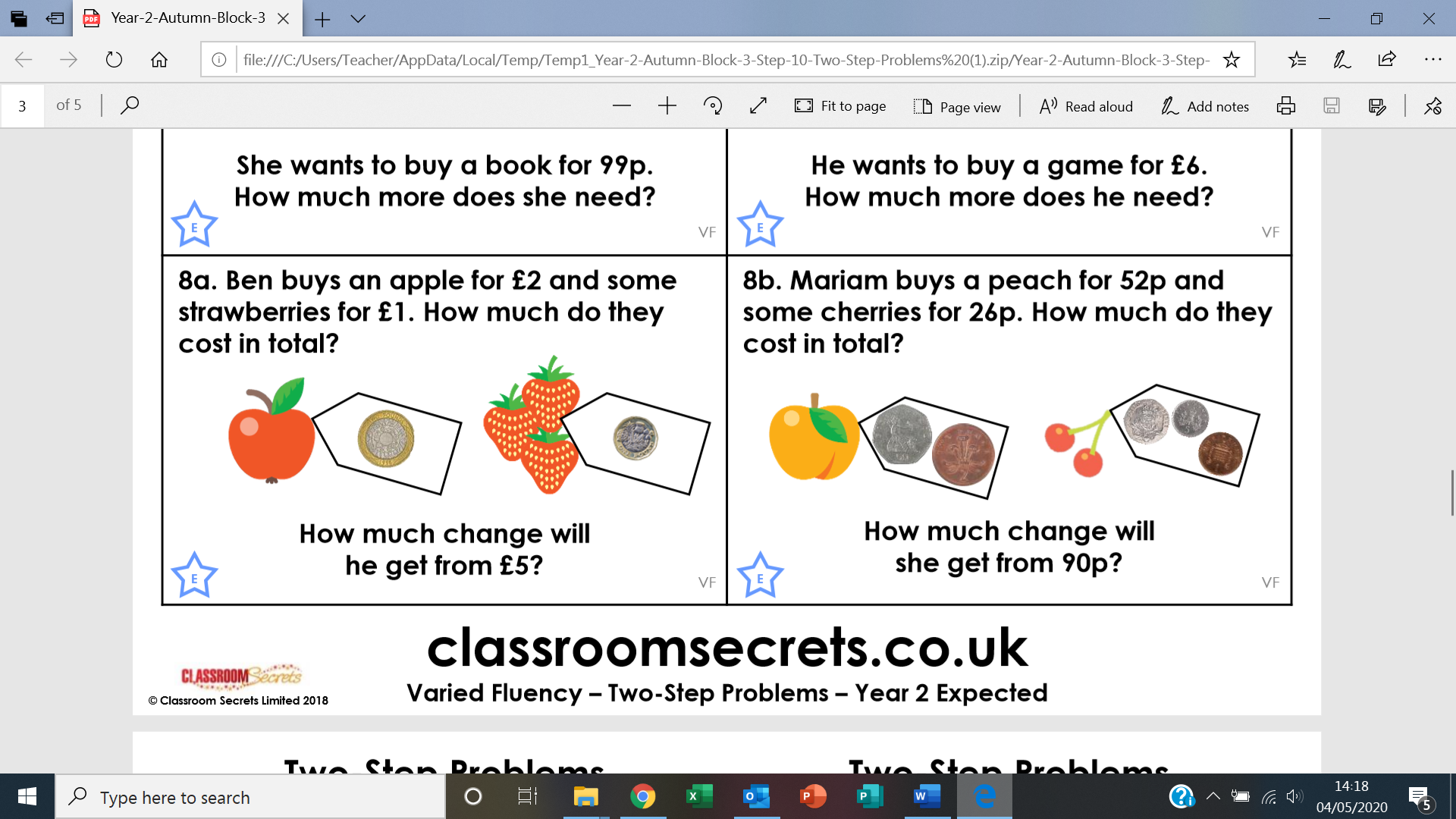 How much do they cost in total?How much change will she get from 90p? 